Zoznam náhradných dielov  a) Príjmový stôl Fördermat R  b) Balistický separátor Eliptical E2500 c) Magnetický separátor MSF-5 (Fe kovy) 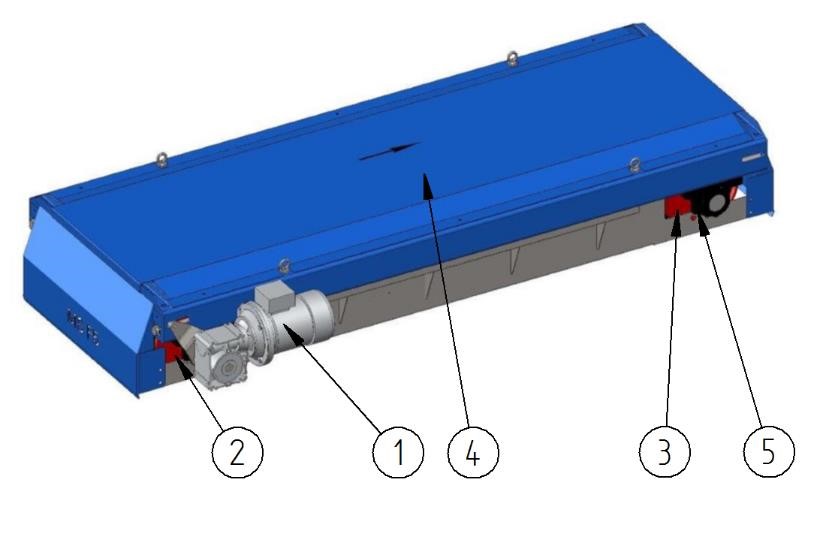 Magnetický separátor Edy Current MSNK 1400-8 (neželezné kovy) 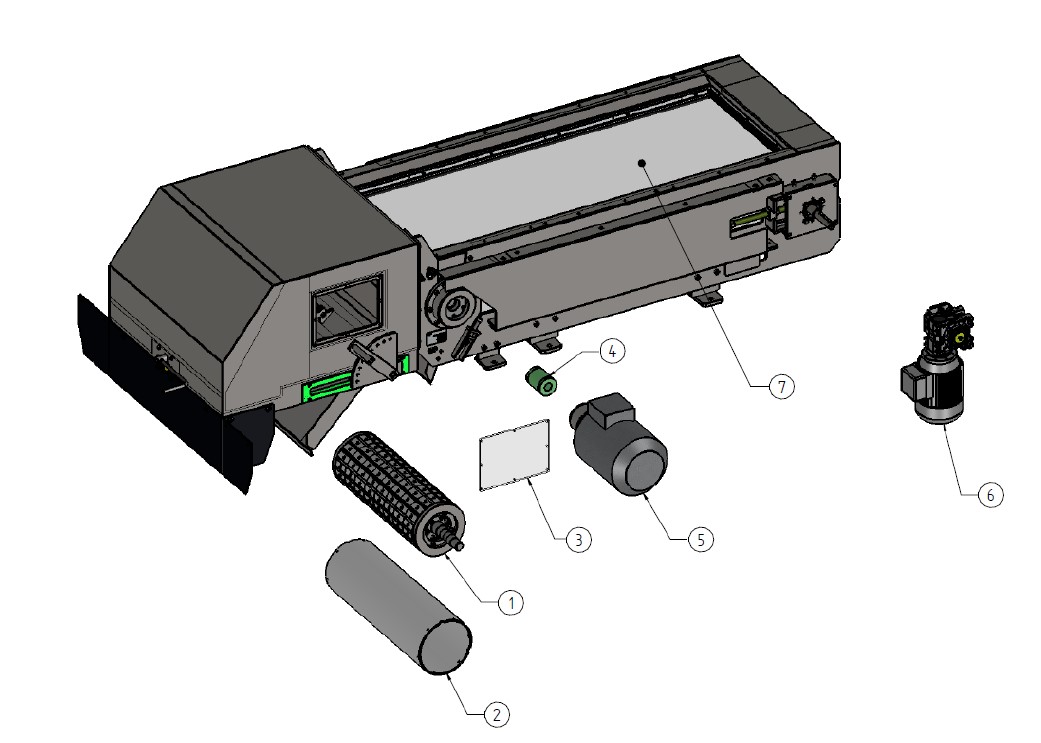 Triediace stroje NIR/VIS Lis HBC-80 	g)	Dopravné systémy Zoznam a cenník elektroprevodoviek Zoznam reťazových článkov Zoznam komponentov modulárnych dopravníkov Zoznam pásov dopravníkov h) Riadiaci systém 	i) 	Kompresorová stanica AM B 45 Zoznam opotrebiteľných dielov a údajov ich životnosti a) Príjmový stôl Fördermat R  Položka katalógové číslo strana /pozícia z katalógu názov životnosť (motohodiny) 1 B852494 7/20 napínací vidlice-853506 2 K852876 7/21 ozubené kolo  3 B853633A 12/komplet hnací hřídel - komplet  4 K852900 motor s převodovkou 7,5 kW 5 B852614 7/32 lišty dopravníku v bunkru 6 B852878 30/23 hnací řetěž dopravníku  5 000 7 B852879 30/24 hnací řetěz dopravníku  5 000 8 D852872 30/17 vodítka řetězu  9 D852871 30/18 vodítka řetězu  10 B852381 30/29 ozubené kolo napínacího mechanizmu  5 000 11 B852448 32/komplet hnací soukolí vynášecího dopravníku B852444 32/ ozubené hnací dvojkolo 12 T852674 14/1 ozubené kolo  5 000 13 B852683 16/56 pohonná jednotka bunkru 14 B852245 44/1 rám rozdružovacích nožů  15 B852273 44/20 držák nožů 16 T854250 44/27 řezné nože  2 000 17 T852274 44/26 rozdružovací nože + upevnění  2 000 18 B852446A 28/2 hnací hřídel  19 B852447 28/3 hřídel  20 K852877 26/2 řetěz vynášecího dopravníku  10 000 21 853210 26/1 lišta dávkovací stěny   10 000 22 B852890 40/18 tlumič rázů 23 B852890 46/17 žabky vč. Upevnění 24 B853301 46/20 tykadlo Označenie položkyPopisOdhadovaná životnosť v motohodinách501.011.950Ložisková sestava4 000501.057.865Sestava krycí8 000501.064.410Ložisko4 000500.070.906Ložiskové uložení8 000501.054.451Třídicí plato15 000501.056.914Tlumič12 000001.001.792Spojka Rotex6 000001.001.795Spojka Rotex6 000501.072.604Krycí desky Hardox10 000Pozícia popis 1 Motor SK1SI75-IEC 100 L4           2 Valec 100A3101D5 pr. 324x830   3 Valec 100A3001D5 pr. 324x830   4 Dopravný pás EP 400/3 š. 800 mm, obvodová dĺžka 5580 mm, unášače v. 50 mm, š. 600,                                        5 Ložisko SKF SNL512 – 610                   Pozícia popis 1 Magnetický valec                                                     2 Kevlarová trubica                                                    3 Kryt plex                                                                   4 Spojka hriadeľová 14 912                                       5 Motor 1LA7113-2AA62 4kW  14603                        6 Motor s prevodovkou MRT 50 , 0,75kW+ príruba F ,n=93 ot/min - 14989             7 Pás - PVC P 25-15, spojený 1420x4725 mm ObrázokObjednávacie čísloPopisDoporučené množstvo na skladeživotnosťCharakter materiálu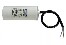 5000-0000783-01Kapacitor pre jednotku Polygon Motor12 rokynespotrebný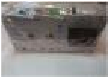 5000-0000810-00Napájací zdroj 230/+/-5V=;6A Condor w. Ter02 rokynespotrebný1066-026763Frekvenčný menič s potenciometrom ASSY, LENZE polygon - 0.25kW02 rokynespotrebný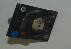 1206-004323Zostava žiaroviek AS4, TYPE 2206 mesiacovspotrebný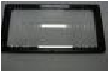 5000-A790518-00Zostava rámov vonkajšách skiel02 rokynespotrebný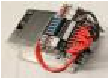 5000-A551766-01Sada napájacieho zdroja pre lampu 12V AS02 rokynespotrebný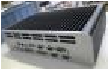 5000-0072013-00Počítač HSCU EC300- Celeron 1020E AS3/AS4/F402 rokynespotrebný1500-018279Upgrade pre viacnásobnú konfiguráciou HSCU AS401500-018245dodatočný strojný set-up pre HSCU viacnásobnú konfiguráciu0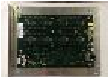 5000-A780496-00PCB HPAC2 128Ch zostava02 rokynespotrebný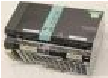 5000-0071011-00Napájací zdroj 230/24V/20A modular PS02 rokynespotrebný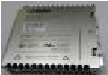 5000-P002837-00Napájací zdroj Phoen. 230/12V/5A02 rokynespotrebný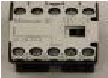 5000-0070566-00Relé spojovacie K8 pre napájanie ventilu02 rokynespotrebný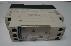 5000-0070411-00časovacie relé pre svetelnú bariéru02 rokynespotrebný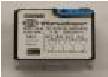 5000-0070216-00Relé 24VDC 4xCO 7A (Dopravník -ZAP)02 rokynespotrebný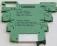 5000-P001056-00Relé 24VDC 1xCO 6A (AS out Easy)12 rokynespotrebný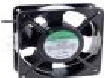 5000-0071799-00Ventilátor ,160m3/h,s držiakom na stenu02 rokynespotrebný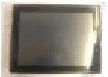 1047-014008Display,Touchscreen IEI DM-F15A/R-R1002 rokynespotrebný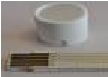 5000-0071738-00Filter, vzduchový regulator 1",KNOCKS 8μm21 rokspotrebný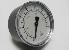 5000-0071837-00Manometer G1/4 Knocks 0-16Bar02 rokynespotrebný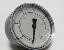 5000-0071838-00Manometer G1/4 Knocks 0-6Bar02 rokynespotrebný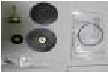 5000-0071841-00Set náhradných dielov Vzduchový regulator Knocks G112 rokynespotrebný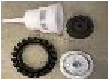 1129-020447Sada na opravu, Náhradné diely pre Knocks 1" , strana filtru121 rokspotrebný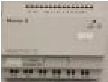 5000-0070836-01Zostava PLC Moeller02 rokynespotrebný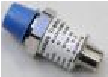 5000-0070880-01Tlakový Senzor 0-10 bar12 rokynespotrebný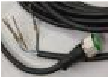 5000-0070081-00Kábel M12 4PIN FEM 0ø 5m - LB,TRIGGER /tlakový senzor - L4-5M-G-PUR12 rokynespotrebný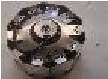 5000-A551904-01Polygon jednotka zostavy Decagonal H=120mm02 rokynespotrebný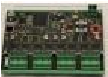 5000-P002222-01PCB CVD - posúvač ventilu02 rokynespotrebný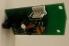 1213-037442PCB, Polygon trigger doska12 rokynespotrebný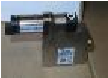 5000-0071372-00Solenoidný ventil TS 400201 rokspotrebný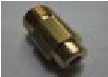 5000-0071831-00Tryska 10 Ø3.5mm TT400 AS452 rokynespotrebný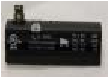 5000-0000844-00Pozičný senzor pre VBPS12 rokynespotrebný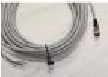 5000-0000845-00Kábel M8 4pin samica 90 - 5m FESTO 158963 -12 rokynespotrebnýOznačenie položkyPopisOdhadovaná životnosť v motohodináchCharakter materiálu000.093.630Otěrové desky 12 mm20.000opotrebiteľný000.058.430Plynový píst10.000opotrebiteľný000.495.317Shrnovač15.000opotrebiteľný000.094.250Pojezdové kolo spodní25.000neopotrebiteľný000.094.252Boční kolo25.000neopotrebiteľný000.031.253Ložisko20.000opotrebiteľný000.032.322Držák počítadla20.000neopotrebiteľný101.041.690Vázací palec  4.000opotrebiteľný101.042.431Excenter15.000opotrebiteľný100.043.330Hydraulický válec30.000neopotrebiteľný000.638.515Řetěz25.000opotrebiteľný000.034.108Ozubené kolo25.000opotrebiteľný101.042.418Exenter20.000opotrebiteľný101.020.850Kryt nože20.000neopotrebiteľný101.015.079Uložení nože25.000neopotrebiteľný101.020.849Nůž 525.000opotrebiteľný100.044.290Hlava jehly komplet15.000opotrebiteľný101.057.123Rolna hlavy jehly10.000opotrebiteľný101.056.972Šroub, osazení15.000opotrebiteľný000.034.714Matka25.000neopotrebiteľný000.093.225Rolna vedení drátů10.000opotrebiteľný100.036.825Vedení drátu komplet15.000opotrebiteľný101.036.247Vedení drátu10.000opotrebiteľný100.048.206Hřídelka15.000opotrebiteľný100.046.324Osazení15.000opotrebiteľný000.031.232Ložisko15.000opotrebiteľný000.021.337Šroub15.000neopotrebiteľný100.044.736Rolna vedení drátu20.000opotrebiteľný000.056.215Hydraulický válec25.000neopotrebiteľný100.036.776Deska20.000opotrebiteľný100.044.731Rolna vedení drátu10.000neopotrebiteľný101.072.917Rolna drátu10.000opotrebiteľný101.072.909Rolna drátu10.000opotrebiteľný000.031.211Ložisko10.000opotrebiteľný000.094.401Držák rolny20.000opotrebiteľný000.071.112Výplň držáku  5.000opotrebiteľný000.046.838Gumová zarážka20.000opotrebiteľný000.600.325Stírací guma20.000opotrebiteľný000.052.280O Kroužek NBR 90 shore20.000opotrebiteľný000.638.281Hydraulická hadice10.000opotrebiteľný000.053.307Hydraulická hadice10.000opotrebiteľný000.053.507Hydraulická hadice10.000opotrebiteľný000.643.767Hadice pro manometr15.000opotrebiteľný000.052.682Kufr s těsněním na hzdraulikuneopotrebiteľný000.643.583Vysílač15.000neopotrebiteľný000.643.582Přijímač15.000neopotrebiteľný000.693.213Koncový spínač15.000opotrebiteľný000.693.212Koncový spínač15.000opotrebiteľný000.693.214 Koncový spínač15.000opotrebiteľný100.052.615Koncový spínač15.000opotrebiteľnýKodové značenieNázovElektroprevodovkaVAS_32_LŠ_1500Pásový reťazový dopravníkSK6282ABH-132S/4 BRE60VAS_01_PŠ_1400Pásový reťazový dopravníkSK6382ABG-112MP/4 TF MSVAS_07_LŠ_1400Pásový reťazový dopravníkSK6382ABG-132SP/4 TF MSVAS_05_PR_1800Pásový rovný dopravník + váženieSK9016.1AZDH-90LH/4 BRE20 TF MSVAS_10_PR_800Pásový lomený dopravníkSK9016.1AZDH-90LH/4 BRE20 TF MSVAS_11_PR_1000Pásový rovný dopravníkSK9016.1AZDH-90LH/4 BRE20 TF MSVAS_13_PR_1000Pásový rovný dopravníkSK9016.1AZDH-90LH/4 BRE20 TF MSVAS_35_BOX1BOX1 s pohyblivým dnom 2500x9000mmSK9042.1AZBDH-90SP/4 TF MSVAS_36_BOX2BOX1 s pohyblivým dnom 2400x9000mmSK9042.1AZBDH-90SP/4 TF MSVAS_37_LŠ_400Pásový lomený dopravníkSK92372.1ADH-80SH/4 BRE10 TF MSVAS_39_LŠ_400Pásový lomený dopravníkSK92372.1ADH-80SH/4 BRE10 TF MSVAS_02_PR_1000Pásový rovný dopravníkSK92372.1ADH-80SH/4 TF MSVAS_03_PR_1000Pásový rovný dopravník + váženieSK92372.1ADH-80SH/4 TF MSVAS_12_PR_800Pásový lomený dopravníkSK92372.1ADH-80SH/4 TF MSVAS_14_LŠ_800Pásový rovný dopravníkSK92372.1ADH-80SH/4 TF MSVAS_19_PR_800Pásový rovný dopravníkSK92372.1ADH-80SH/4 TF MSVAS_23_PR_800Pásový rovný dopravníkSK92372.1ADH-80SH/4 TF MSVAS_25_PR_800Pásový rovný dopravníkSK92372.1ADH-80SH/4 TF MSVAS_26_PR_800Pásový rovný dopravník reverzovatelnySK92372.1ADH-80SH/4 TF MSVAS_04_PR_1200Pásový rovný dopravníkSK92372.1ADH-90LP/4 TF MSVAS_15_PR_1400Pásový rovný dopravníkSK92372.1ADH-90LP/4 TF MSVAS_17_PR_1400Pásový rovný dopravníkSK92372.1ADH-90LP/4 TF MSVAS_20_PR_1400Pásový rovný dopravníkSK92372.1ADH-90LP/4 TF MSVAS_24_PR_1000Pásový rovný dopravník + váženieSK92672.1ADH-100LP/4 TF MSVAS_06_LŠ_800Pásový lomený dopravníkSK92672.1ADH-80LH/4 BRE10 TF MSVAS_09_PR_800Pásový rovný dopravníkSK92672.1ADH-80LH/4 BRE10 TF MSVAS_16_LŠ_400Pásový lomený dopravníkSK92672.1ADH-80LH/4 BRE10 TF MSVAS_18_LŠ_400Pásový lomený dopravníkSK92672.1ADH-80LH/4 BRE10 TF MSVAS_21_PR_800Pásový rovný dopravníkSK92672.1ADH-80LH/4 BRE10 TF MSVAS_22_PR_800Pásový rovný dopravníkSK92672.1ADH-80LH/4 BRE10 TF MSVAS_33_PR_1400Pásový rovný dopravníkSK92672.1ADH-90SP/4 TF MSNázov položkyObjednávacie čísloČlánok spojovací M56x100318967100726VODopravná reťaz P-M56x100318671101079VOIA0049Pozícia z výkresuPopisOznačenie1Modulárny páspodľa konkrétneho dopravníka2Ozubené kolesoMPB-Z10-1W-1R-1P-Hub120, 40x40 otvor2Ozubené kolesoMPB-Z10-1W-1R-1P-Hub120, 60x60 otvor3Úpinka60x603Úpinka40x404Modulárny pás - spojkaPP biely, d=8, l=13205Ložiskový domecFY 40 TF6Podperné kolieskoCNB-K160/207Elektroprevodovka podľa konkrétneho dopravníka8Poistné kolieskoGN705-20-E-Z8 / GN705-30-E-ZB9Lankový núdzový vypínačLRS 00410Klzný plast - LištaVG - P7HABC11Vodiaci silón 288x40x10VAS_17.00.1712Vodiaca lista 138x80x10VAS_17.00.2213nabeh pásuVAS_17.00.2514Platna_lozisko_posuvLD_zostVAS_17.02.0115Platna_lozisko_posuvLD_zost_pohonVAS_17.12.0116Hriadel hnaciaVAS_20_PR_1400_17.00.0117Hriadel hnanáVAS_1400_17.02.0718Úchyt núdzového vypínača - VAS_STOP_001_StandardVAS_STOP_001_Standard19Úchyt núdzového vypínača - VAS_STOP_004_StandardVAS_STOP_004_Standard20Tesné pero8e7x7x105Kodové značenieNázovDĺžka pásu   (mm)Šírka (mm)Typ pásuTyp unášačuVAS_05_PR_1800Pásový rovný dopravník + váženie21 4041800Gumotextilný pás EP 250/2 2+0v=50,8mm,  l=368mm , medzera 60mm, rozstup 500mmVAS_01_PŠ_1400Pásový reťazový dopravník74 3851400Gumotextilný pás EP 400/3 2+0bezVAS_07_LŠ_1400Pásový reťazový dopravník76 1851400Gumotextilný pás EP 400/3 2+0bezVAS_32_LŠ_1500Pásový reťazový dopravník78 7851600Gumotextilný pás EP 400/3 2+0bezVAS_16_LŠ_400Pásový lomený dopravník12 148403Modulárny pás MPB-CFlat, v=50,8mm, l=252mm, rozs. 500mmVAS_18_LŠ_400Pásový lomený dopravník12 548403Modulárny pás MPB-CFlat, v=50,8mm, l=252mm, rozs. 500mmVAS_37_LŠ_400Pásový lomený dopravník12 148403Modulárny pás MPB-CFlat, v=50,8mm, l=252mm, rozs. 500mmVAS_39_LŠ_400Pásový lomený dopravník12 548403Modulárny pás MPB-CFlat, v=50,8mm, l=252mm, rozs. 500mmVAS_12_PR_800Pásový lomený dopravník8 502806Modulárny pás MPB-CbezVAS_14_LŠ_800Pásový rovný dopravník17 902806Modulárny pás MPB-CbezVAS_19_PR_800Pásový rovný dopravník3 686806Modulárny pás MPB-CbezVAS_21_PR_800Pásový rovný dopravník26 852806Modulárny pás MPB-CbezVAS_23_PR_800Pásový rovný dopravník10 350806Modulárny pás MPB-CbezVAS_26_PR_800Pásový rovný dopravník reverzovatelny9 256806Modulárny pás MPB-CbezVAS_06_LŠ_800Pásový lomený dopravník15 702806Modulárny pás MPB-CFlat, v=50,8mm, l=293mm, str. medzera 67mm,   rozstup 500mmVAS_09_PR_800Pásový rovný dopravník18 990806Modulárny pás MPB-CFlat, v=50,8mm, l=293mm, str. medzera 67mm,   rozstup 500mmVAS_10_PR_800Pásový lomený dopravník26 710806Modulárny pás MPB-CFlat, v=50,8mm, l=293mm, str. medzera 67mm,   rozstup 500mmVAS_22_PR_800Pásový rovný dopravník17 702806Modulárny pás MPB-CFlat, v=50,8mm, l=293mm, str. medzera 67mm,   rozstup 500mmVAS_25_PR_800Pásový rovný dopravník9 256806Modulárny pás MPB-CFlat, v=50,8mm, l=293mm, str. medzera 67mm,   rozstup 500mmVAS_11_PR_1000Pásový rovný dopravník31 2661008Modulárny pás MPB-C Flat, v=50,8mm, l=394mm, str. medzera 67mm,   rozstup 500mmVAS_13_PR_1000Pásový rovný dopravník25 2621008Modulárny pás MPB-C Flat, v=50,8mm, l=394mm, str. medzera 67mm,   rozstup 500mmVAS_02_PR_1000Pásový rovný dopravník8 7081008Modulárny pás MPB-CbezVAS_04_PR_1200Pásový rovný dopravník33 6181209Modulárny pás MPB-CbezVAS_15_PR_1400Pásový rovný dopravník25 7961411Modulárny pás MPB-CbezVAS_17_PR_1400Pásový rovný dopravník15 7021411Modulárny pás MPB-CbezVAS_20_PR_1400Pásový rovný dopravník4 7941411Modulárny pás MPB-CbezVAS_33_PR_1400Pásový rovný dopravník15 6161411Modulárny pás MPB-CbezVAS_35_BOX1BOX1 s pohyblivým dnom 2500x9000mm18 6442905Modulárny pás MPB-CbezVAS_36_BOX2BOX1 s pohyblivým dnom 2400x9000mm18 6442905Modulárny pás MPB-CbezVAS_03_PR_1000Pásový rovný dopravník + váženie9 2561008SBR EF 16/2 00+15 čierny CRbezVAS_24_PR_1000Pásový rovný dopravník + váženie25 0421008SBR EF 16/2 00+15 čierny CRbezOznačenieČíslo ArtiklaPopis-KA18...-KA26 -KA36 -KA376ES7136-6BA00-0CA0Digitálny vstupný modul F-DI 8X24V DC HF-A106ES7511-1FK01-0AB0Centr. proces. jednotka CPU 1511F-1PN, 225KB PROG, 1MB DATA-A106ES7954-8LC02-0AA0SIMATIC S7 MEMORY CARD, 4 MB-A156GK5008-0BA00-1AB2SCALANCE XB008-F0 -F115SY4110-6Istič 230/400V 10KA, 1-Pól, B, 10A, D=70MM-F15SY4102-7Istič 230/400V 10KA, 1-Pól, C, 2A, D=70MM-F8...-F105SY4106-6Istič 230/400V 10KA, 1-Pól, B, 6A, D=70MM-F3...-F55SY4325-6Istič 230/400V 10KA, 3-Pól, B, 25A, D=70MM=VAS_53-F15SY4340-7Istič 230/400V 10KA, 3-Pól, C, 40A, D=70MM-F3...-F5 -F8...-F10 =VAS_53-F15ST3010Pomocný kontakt 1NO+1NC-F66EP19612BA11Sieťový zdroj SITOP PSE200U výstup: 24 V DC/4x 3 A-F76EP19612BA21Sieťový zdroj SITOP PSE200U výstup: 24 V DC/4x 10 A-T16EP1334-1LB00Sieťový zdroj SITOP PSU100L 24 V/10 A-T26EP14372BA20Sieťový zdroj SITOP PSU300S 24 V/40 A-U26EP19613BA01Sieťový zdroj SITOP PSE201U BUFFER MODULE-KA16ES7155-6AA01-0BN0Interferenčný modul ET 200SP, IM155-6PN ST INCL. BA 2XRJ45-KA10...-KA256ES7131-6BH01-0BA0Interferenčný modul ET 200SP, DI 16X24VDC ST-KA26...-KA356ES7132-6BH01-0BA0Interferenčný modul ET 200SP, DQ 16X24VDC/0,5A ST-A116AV2124-0JC01-0AX0Dotykový panel SIMATIC HMI TP900 COMFORT-K1 -K1R -K1V -K2 -K2R -K2V3RT2015-1QB41Stykač, AC3:3KW 1S DC24V-K13RT2016-1QB41Stykač, AC3:4KW 1S DC24V-K1 -KYB13RT2017-1QB41Stykač, AC3:5,5KW 1S DC24V s varistorom-K13RT2025-1KB40Stykač, AC3: 7,5KW 1S+1R DC24V-K13RT20261KB40Stykač, AC3: 11KW/400V, 1S+1R DC24V-Q13RV2021-1AA10Motorový istič skrutkové pripojenie, 1,6A-Q23RV2021-0KA10Motorový istič skrutkové pripojenie, 1,25A-Q1 -Q2 =VAS_03-Q13RV2021-1BA10Motorový istič skrutkové pripojenie, 2A-Q1 -Q23RV2021-1CA10Motorový istič skrutkové pripojenie, 2,5A-Q1 -Q23RV2021-1DA10Motorový istič skrutkové pripojenie, 3,2A-Q13RV2021-1EA10Motorový istič skrutkové pripojenie, 4A-Q13RV2021-1FA10Motorový istič skrutkové pripojenie, 5A-Q13RV2021-1GA10Motorový istič skrutkové pripojenie, 6,3A-Q13RV2021-1JA10Motorový istič skrutkové pripojenie, 10A-Q2 -Q33RV2021-1KA10Motorový istič skrutkové pripojenie, 12,5A-Q13RV2021-4AA10Motorový istič skrutkové pripojenie, 16A-Q13RV2021-4BA10Motorový istič skrutkové pripojenie, 20A-Q33RV2021-4DA15Motorový istič skrutkové pripojenie, 25A-Q13RV2021-4PA10Motorový istič skrutkové pripojenie, 36A-Q1...-Q3 =VAS_03-Q13RV2901-1EPomocný kontakt priečny, 1Z+1R, skrutkové pripojenie-KA10...-KA146ES7131-6BF01-0BA0Interferenčný modul ET 200SP, DI 8X24VDC ST-KA15...-KA176ES7132-6BF01-0BA0Digitálny výstup DA 8X24V DC / 0,5A ST-KA276ES7134-6HD00-0BA1Interferenčný modul ET 200SP, AI 4XU/I 2-WIRE ST-KA10 -KA15 -KA17 -KA18 -KA20 -KA23 -KA24 -KA26ES7193-6BP20-0DA0Základná jednotka BASEUNIT TYP A0, BU15-P16+A10+2D-KA11...-KA14 -KA16...-KA28 -KA30 -KA31 -KA33 -K6ES7193-6BP20-0BA0Základná jednotka BASEUNIT TYP A0, BU15-P16+A10+2B-U1275780400NORDAC PRO Frekvenčný menič 4.0 kW, 3-fázy-U1275721100NORDAC PRO Frekvenčný menič 11 kW, 3-fázy-U1275780151NORDAC PRO Frekvenčný menič 1,5 kW, 3-fázy-U1275780550NORDAC PRO Frekvenčný menič 5,5 kW, 3-fázy-U1275780220NORDAC PRO Frekvenčný menič 2,2 kW, 3-fázyServisný interval 2000 Mth / 1 rok: Položka 2901900200 vzduchový + olejový filter 6215716000 olej 20L B640706 vložka do DVP80 B640716 vložka do DFP80 B201024 vložka do separátora Servisný interval 4000 Mth / 1 rok: Položka 2901900200 vzduchový + olejový filter 6215716000 olej 20L 2901905600 vložka do separátora B640706 vložka do DVP80 B640716 vložka do DFP80 B201024 sada separátora Položka katalógové číslo strana /pozícia z katalógu názov životnosť (motohodín) 4 B853210 26/1 lišta dávkovací stěny 17/80  10 000 2 B852614 7/32 lišty dopravníku v bunkru  5 000 1 B852444 32/komplet ozubené hnací dvojkolo  5 000 1 B853264 40/18 tlumič rázů  7 000 40 B852890 46/17 žabky vč. upevnění    7 000 3 B852273 44/20 držák nožů- dlouhý 853287  7 000 9 T854250 44/27 řezné nože  2 000 2 T852274 44/26 rozdružovací nože + upevnění  2 000 1 B853301 46/20 tykadlo  7 000 